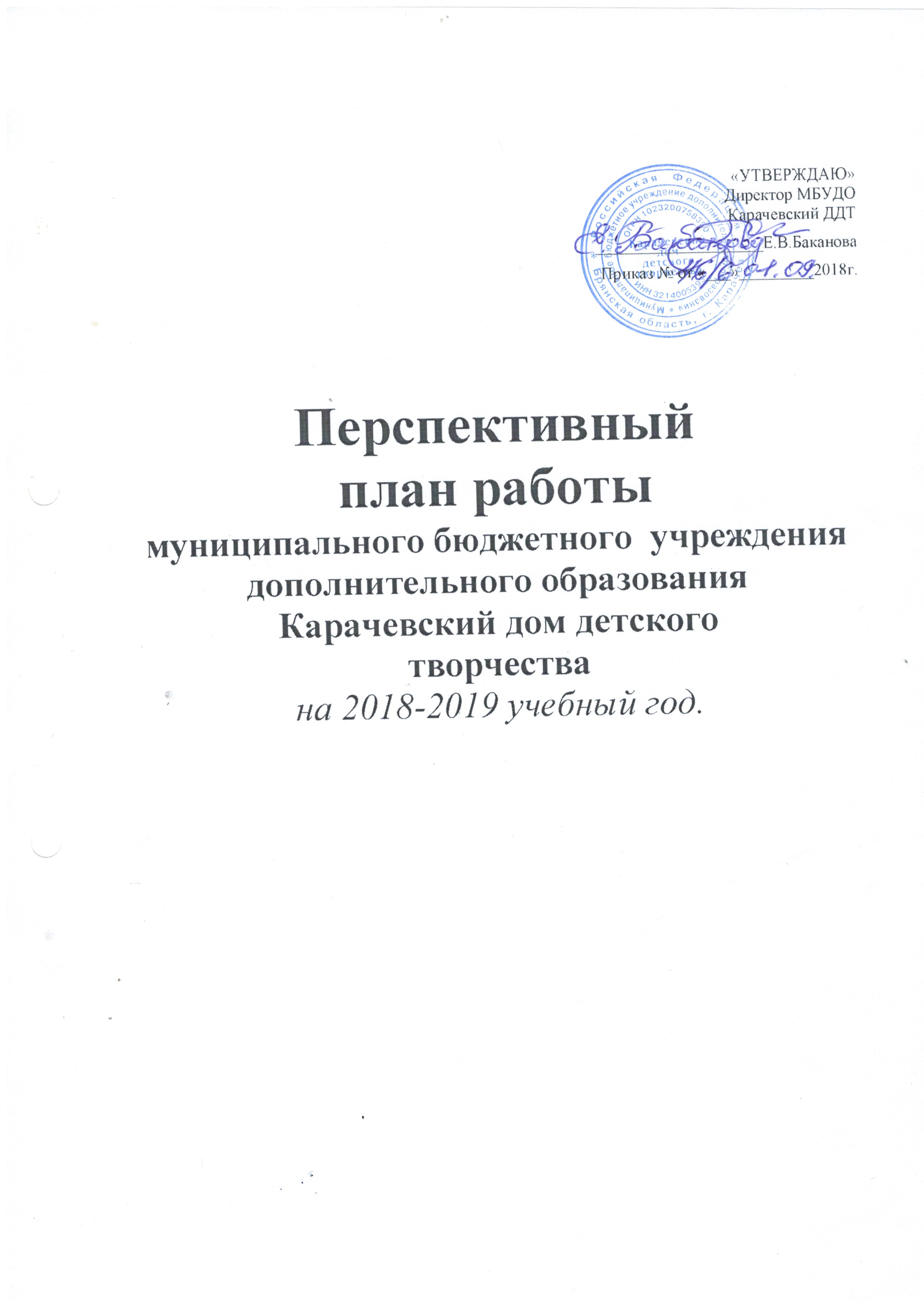 Цель работы ДДТ на 2018-2019 учебный год.1.	Формирование образовательного пространства дополнительного образования района, развитие мотивации личности к познанию и творчеству в процессе реализации дополнительных образовательных услуг в интересах личности, общества и государства.  Задачи: 1.	Продолжить работу по организации взаимодействия Карачевского ДДТ и образовательных учреждений, направленную на вовлечение детей в систему дополнительного образования, сохранение контингента кружковцев, проведение совместных воспитательных мероприятий.2.	Совершенствовать профессиональное мастерство педагогического коллектива ДДТ через повышение уровня самообразования.3.	Совершенствование программно-методического обеспечения УВП и создание условий для организации образовательного процесса в ДДТ.4.	Создание условий (кадровых и методических) для расширения спектра образовательных услуг для учащихся старшего подросткового возраста 5.	Создание условий для введения новых и развития уже существующих видов деятельности, в том числе и через введение платных дополнительных образовательных услуг.6.	Сохранение и развитие детского общественного движения в районе.7.	Развитие структурно-функциональной модели взаимодействия ДДТ с родителями.8.	Улучшение материально-технической базы ДДТ, устранение недостатков согласно предписанию органов надзора.БЛОК I: ОРГАНИЗАЦИОННО-ПЕДАГОГИЧЕСКИЕ МЕРОПРИЯТИЯЦЕЛЬ:      Совершенствование системы работы ДДТ, направленной на                         вовлечение учащихся в систему дополнительного образования и развитие их творческих способностей.1.1.Педагогические советыСентябрь  Перспективы работы ДДТ на 2018-2019 учебный год. Тарификация педагогов дополнительного образования.             Программно-методическое обеспечение учебно-воспитательной              деятельности в ДДТ (утверждение программ и планов)                    Ответственные:                                Директор                             зам. директора                                                                                      педагог-организатор Январь    «Создание условий для выявления поддержки и развития одаренных детей в условиях учреждения дополнительного образования детей »           Ответственные:                                Зам. директора                Методист                                         Педагог-организаторИюнь    Подведение итогов работы за 2018-2019 учебный год                    Организация летнего отдыха детей в оздоровительных                    лагерях с дневным пребыванием.                    О переводе обучающихся на следующий год обучения           Ответственные:                               Директор                          Зам. директора                                        Методист                         Педагог-организатор                                        Начальники лагерей1.2.Семинары Ноябрь    «Образовательные проекты, программы, учебные планы.                          Виды,    требования, технологии разработки»             Ответственные:                                 Методист                Зам. директораДекабрь        «Работа с одаренными детьми.                        Выявление, поддержка и сопровождение»              Ответственные:                                                             Зам. директора, Методист Апрель       «Реализация методической темы в учреждении.                        Результаты. Опыт. Достижения.»           Ответственные: Зам .директора, Методист 1.3.Совещания при директоре: 1.4 Организационная деятельность 1.5 Организация мероприятий по формированию здоровьесберегающего пространства БЛОК II: УЧЕБНО-ПЕДАГОГИЧЕСКАЯ ДЕЯТЕЛЬНОСТЬЦЕЛЬ: Совершенствование профессионального мастерства п.д.о.1.1	Школа молодого специалиста Сентябрь      Ведение документации. Планирование.Октябрь       Организация воспитательной работы в кружке.Декабрь       Промежуточная аттестация обучающихся Январь        Воспитанник и педагог: взаимопонимание-взаимодействие-                       сотрудничество.Февраль       Работа с одаренными детьмиАпрель        Мониторинг образовательной деятельности.2.2.Темы консультаций  для педагогов дополнительного образования: Сентябрь     Планирование работы педагога. Тематическое планирование.                      Программное обеспечение.  Ведение документации П.Д.О.                                        Методист                                              ЗамдиректораОктябрь      Организация работы по сплочению детского коллектива.                                       Педагог – организаторНоябрь –       Взаимопосещение занятий и воспитательных               Февраль        мероприятий.Январь-       Мониторинг  реализации и уровня освоения образовательной    май                программы. Февраль        Анализ и самоанализ занятия.   Анализ                           воспитательной эффективности занятия.                                       Методист       Май         Аттестационные мероприятия с воспитанниками.                                            Зам.директораМай -          Планирование работы на летний период. Формы работы в летних  июнь           оздоровительных лагерях.                                              Методист                                              Замдиректора, педагог оргаизатор2.3 Повышение квалификации педагогов 2018-2019 учебный год. АТТЕСТАЦИЯ БЛОК III:  ВОСПИТАТЕЛЬНАЯ РАБОТА ЦЕЛЬ:    Ориентация работы ДДТ на обеспечение запросов социума, формирование духовно-нравственной личности, физически здоровой, творчески мыслящей, с чувством национальной гордости.3.1 Календарь традиционных мероприятий: 3.2 План совместной работы с родителями. 3.3. План совместных мероприятий ДДТ и учреждений образованияна 2018-2019 учебный год.3.4.Организация работы с учащимися по месту жительства (микроцентры) в 2018-2019 учебном году.БЛОК IV: РАБОТА С ДЕТСКИМИ ОРГАНИЗАЦИЯМИ РАЙОНАЦЕЛЬ:    Популяризация и развитие детского общественного движения                 в районе.ПЛАН РАБОТЫ ДДТс детскими организациями района в 2018-2019 учебном году.БЛОК V: СИСТЕМА КОНТРОЛЯЦЕЛЬ:  Повышение качества образовательного и воспитательного процесса             в ДДТ. Сбор и обработка информации о состоянии учебно-              воспитательного процесса, организационно-методической работы              ДДТ.1.1.	Учебно-воспитательный процесс 6.2.Документация  6.3.Методическая работа6.4. Обеспеченность УВП необходимыми условиями БЛОК VI:  ФИНАНСОВО-ЭКОНОМИЧЕСКАЯ, ХОЗЯЙСТВЕННАЯ                     ДЕЯТЕЛЬНОСТЬ    ЦЕЛЬ: Улучшение материально-технической базы ДДТ.Учебный планМБОУ ДОД Карачевский Дом детского творчествана 2018-2019 учебный год.Пояснительная записка       Дополнительное образование по своим целям и содержанию осуществляется параллельно общему среднему образованию, ориентирует учащихся на определенный профиль деятельности. Поэтому его содержание целесообразно оценивать по двум критериям:-	набору изучаемых предметов в определенном направлении,-	углубленное их изучение.     Однако при отборе предметного содержания необходимо определить оптимальное соотношение объемов общетеоретических и специальных (прикладных) знаний, умений и навыков.     В целях практической реализации идей дополнительного образования разработан учебный план, соответствующий направлениям и специфики работы МБОУ ДОД Карачевский Дом детского творчества.    Дом детского творчества является многопрофильным учреждением дополнительного образования детей и охватывает следующие направления:-	техническое творчество;-	художественное-эстетическое творчество;-	естественнонаучное;-    туристско-краевеческое;-	социально-педагогическое.   По каждому направлению деятельности имеется перечень кружков, где осуществляется процесс обучения учащихся.Техническое: объединение  «Самоделкин».Художественное-эстетическое творчество: вышивка, вязание крючком и на спицах,  бисероплетение, «Умелые руки», соломка, макраме, резьба по дереву, рукоделие, лепка, изобразительное искусство;-	обучение игре на  шестиструнной гитаре,  обучение игре на фортепиано, обучение игре на гуслях, театральная студия, фольклорная студия, вокал (сольное пение), вокальная группа, музыка,  инструментальный ансамбль, студия художественно-эстетического воспитания, театральная студия, кукольный театр.Эколого-биологическое:                        «Экологическое краеведение», «Природа и мы». Социально-педагогическое: развитие речи у детей «Родничок»., «АБВГДейка», «Занимательная математика», «Развивайка». основы православной культуры, журналистика.Физкультурнр-спортивное :    «Шашки. Шахматы»   Учебный процесс осуществляется по образовательным программам дополнительного образования детей (авторским и модифицированным), рассчитанным на год, от 1до 3 лет, от 1 до 5 лет, а также по краткосрочным образовательным программам в период летних каникул.   Режим учебно-воспитательного процесса, расписание занятий составляются с учетом того, что они являются дополнительной нагрузкой к обязательной учебной работе детей и подростков в образовательных учреждениях, и поэтому основаны на нормах СанПиН . Учебная нагрузка рассчитывается следующим образом: учебный год включает в себя  72 занятия, продолжительностью 1 академический час:  -  45 минут в школьном звене;  - 30 минут в дошкольном звене; - 30-45 минут  индивидуальные занятия.   Между занятиями обязательны перерывы, продолжительностью не менее 10 минут.       Учебный план конкретного кружка рассчитывается в зависимости от определенных условий (год обучения, возраст учащихся, объем изучаемого материала и т.д.) на   -    36 часов (1 раз по 1 часу) -	72 часа (2 раза по 1 часу);-	144 часа (2 раза по 2 часа);-	216 часов (2 раза по 3 часа или 3 раза по 2 часа),и выполняется в период проведения занятий, в т.ч. и воспитательных мероприятий.       В летний период педагоги работают по краткосрочным образовательным программам дополнительного образования.     Во время учебного года, согласно учебным планам проходят промежуточные аттестации, отчетные мероприятия, творческие зачеты и собеседования.Учебный планработы объединений ДДТ                           на 2018-2019 учебный год.Продолжительность занятий  30 и 45 минут с обязательным 10-ти минутным перерывом.№ п/пТЕМАДатаВыступающие1-Готовность к началу учебного года-Организационное начало учебного года(комплектование групп, распределение нагрузки, доплаты и др.)СентябрьЗам.директора по АХЧЗам.директора по УВРКруглый стол "Мотивация учащихся к обучению в творческих объединениях учреждения" (проблемы набора и комплектации групп, совместный поиск решения)Август (сентябрь)Зам.директора по УВРПедагог-организатор2-Аттестация. Утверждение графика прохождения аттестации п.д.о.-Об организации досуга детей во время осенних каникул.СентябрьЗам.директора по УВРМетодист по УМРПедагог-организатор3-	Организация работы в микроцентрах, по месту жительства, работы с детьми инвалидами и группами риска.-	О состоянии проф.осмотра п.д.о.-	Об организации выставки «Осенняя фантазия»ОктябрьЗам.директора по УВРПедагог-организатор4-Состояние документации п.д.о.-О работе М/ОНоябрьЗам.директора по УВР-О проведении зимних каникул и зимней выставке.ДекабрьПедагог-организатор5-Работа с социумом-О работе с детскими организациями-Об утверждении графика отпусковЯнварьМетодист по работе с ДО6-Работа по укреплению материально-технической базы-Состояние кабинетов-Состояние охраны труда и ТБ в ДДТФевральЗам.директора по АХЧТелешов О.Л.7-Подготовка к проведению районной итоговой выставки декоративно-прикладного и технического творчества и фестиваля художественной самодеятельностиМартЗам.директора по УВРПедагог-организатор.8-Работа методической службы ДДТ-Подготовка и проведение творческого отчета ДДТАпрельМетодистПедагог-организатор9-Организация летнего отдыха детей-О состоянии делопроизводства ДДТМайЗам.директора по УВРМетодист10-Предварительная тарификация-О ремонте- Работа по укреплению материально-технической базыИюньЗам.директора по АХЧ№ п/пСрокиВиды деятельностиОтветственный за выполнениеВ течение годаОсуществление мер по расширению диапазона  и качества образовательных услугДиректор, зам. директора по УВРСентябрьКадровое обеспечение системы дополнительного образования на текущий годДиректорСентябрьТарификация и штатное расписание на текущий учебный годДиректор, зам. директора по УВР1.09-14.09Организация и проведение работы по комплектованию кружков по различным направлениям. Неделя открытых дверей, выход с выставкой по школам, организация линейки.Зам.директора по УВРПедагог-организаторП.д.о.,       МетодистСентябрьОрганизация работы с родителями пооформлению документов обучающихсяПДОСентябрьПодготовка приказа о зачислении в учебные группы, анализ результатов формирования контингентаДиректор, зам. директора по УВРСентябрьСоставление расписания работы творческих объединений в соответствии с требованиями СанПиНЗам.директора по УВРСентябрьОктябрьЗаключение договоров с образовательными учреждениями  о сотрудничестве. Утверждение планов воспитательной работы п.д.о.Зам.директора по УВРПедагог-организаторСентябрьоктябрьОрганизация работы микроцентров по месту жительства Зам.директора по УВРАвгуст Смотр кабинетов на начало учебного года.Организация безопасности учебного процесса.Директор,Заместители директора СентябрьоктябрьРабота с администрацией района по штатному расписанию, вопросам организации работы ДДТ, материальному обеспечению УВПДиректор, зам. директора по АХЧОктябрьНоябрьКонсультации по организации работы кружков и ведению документацииЗам. директора по УВР ,        МетодистВ течение годаОтражение работы ДДТ в СМИ, на сайте ДДТ реклама работы учреждения.Администрация ДДТ. Методист До 01.12Организационное обеспечение информационной работы ДДТ:          -подписка на периодику                              -работа в ИнтернетеЗам.директора по УВР, методист, педагог-организатор По плануПроведение совещаний при директореАдминистрацияПо плануПроведение педагогических советов.АдминистрацияВ течение годаСоблюдение санитарно-гигиенического режима в учрежденииДиректор, зам. директора по АХЧВ течение годаОрганизация курсовой подготовки и аттестации педагогических кадровЗам. директора по УВР ,        МетодистВ течение годаРабота с нормативно-правовыми и инструктивно-методическими материаламиДиректор, заместители  директораВ течение годаУчастие в областных семинарах.МетодистП.д.о.№ п/пНаименование мероприятияВремя проведенияОтветственные за проведение1Контроль за соблюдением санитарно-гигиенических требований:- в учебных кабинетах;- в дополнительных общественных помещениях.По графику производственного контроля.Директор, заместитель директора по АХЧ2Контроль наличия медицинских справок о допуске к занятиям в творческих объединениях при зачисление  учащихсяСентябрь В течение года.Зам. директора по УВР3Проведение инструктажей поОТ и ТБ с учащимися в учебное время и во время проведения массовых мероприятий.В соответствии с требованиями к проведению данных инструктажей.ПДО,Заместители директора 4Организация работы по профилактике вредных привычек.В течение года Педагог-организатор, ПДО5Игровые программы, подвижные игры для воспитанников объединений ДДТ и ОУ городаКаникулярное время, Педагог-организатор, ПДО6Профилактические мероприятия, проводимые в объединениях в соответствии с направлением деятельности (физ. минутки, своевременная смена деятельности и т.д.)В течение учебного годаПДО7Контроль за соблюдением руководителями объединений учреждения режима занятий и расписания в соответствии с требованиями  СанПиНВ течение учебного годаЗам. директора по УВР№ п/пФ.И.О.ДолжностьКатегория, на которую претендуетСрок окончания предыдущей аттестацииСрок подачи заявления1Балалаева Светлана Анатольевна П.д.о.Высшая 24.12.2018 10.09.20182Беспалько Ольга Ивановна П.д.о.Первая (высшая)24.12.201810.09.20183Дмитрюха Тамара Ивановна П.д.о.Первая 28.11.2018 10.08.20184Доронина  Татьяна Геннадьевна П.д.о.Высшая 24.12.201810.09.20185Каширина Наталья Юрьевна П.д.о.Высшая 24.12.201810.09.20186Терехова Валентина Ивановна П.д.о.Высшая24.12.201810.09.20187Титова Светлана Александровна П.д.о.Первая 24.12.201810.09.20188Черкасова Ирина Александровна П.д.о.Высшая 24.12.201810.09.20189Бугеря Марина Леонидовна П.д.о.Первая 10.09.2018(рекомендовано)10Гребенко Валентина Николаевна П.д.о.Первая 10.09.201811Рассказова Оксана Николаевна П.д.о.Первая10.09.201812Кошкарева Елена Ивановна П.д.о.Первая22.04. 201910.12. 201913Кармес Татьяна ВладимировнаП.д.о.Первая (высшая)22.04. 201910.12.201814№ п/пСроки проведенияПланируемые мероприятия101.09-06.0908.09-13.09Неделя открытых дверейВыставка по школам15.августа Участие в мероприятиях празднования Дня города202.0951-ый Всероссийский праздник, посвященный творчеству А.К.Толстого «Серебряная лира».(участие в выставке-конкурсе фитокомпозиции «Щедрая осень»)314.09 Общий сбор учащихся запись в творческих объединений  418 Октября -20 НоябряРайонная выставка  «Осенняя фантазия» 5Осенние каникулыДДТМероприятия по планам работы п.д.о.(«Осенний бал», экскурсии на природу, в краеведческий музей, и др.)6НоябрьУчастие в районном конкурсе чтецов726.12.2018-04.01.2019Новогодние утренники 20.12.2018-30.01. 2019Районная тематическая выставка ДПИ «Зимняя сказка»8Зимние каникулыМероприятия по планам работы п.д.о., новогодние мероприятия. Работа выставки «Зимняя сказка»908.01-13.01.2017Рождественские концерты в ДДТ ,при Воскресных школах города10ФевральУчастие в районном смотре военно-патриотической песни11МартКонкурс «А, ну-ка, девочки!» посвященный дню 8–го Марта!12МартДетская игровая площадка, выставка-ярмарка на городском празднике «Проводы русской зимы»13МартVI областной фестиваль детских театральных коллективов «Театральный калейдоскоп»(участие театральной студии)14АпрельУчастие в районном смотре художественной самодеятельности «Я вхожу в мир искусств»1521 Марта – 30 Апреля 2019Итоговая районная выставка декоративно-прикладного и технического творчества «Волшебство детских рук»Апрель 2019Районный конкурс творческих и исследовательских проектов «Восьмое чудо света»1616  мая 2019Отчетный концерт ДДТ17 09.05.2019, 01.06.2019Конкурсы рисунков на асфальте18Во время каникулПроведение конкурсно-игровых программ и праздничных мероприятий при м/ц, работа летнего оздоровительного лагеря с дневным пребыванием19В течение года Авторские выставки педагогов, учащихся ДДТ№ п/пСроки проведенияНаименование мероприятия1с 01.09.2018 по 06.09.2018Неделя открытых дверей.Экскурсии, консультацииСентябрь Совместная работа педагогов, администрации ДДТ и родителей по оказанию  помощи учащимся в выборе занятий по интересам2октябрьРодительское собрание: «Взаимодействие и взаимопонимание дополнительного образования и семьи»3Октябрь- ноябрьЯнварьАпрельПосещение районных выставок-	«Осенняя фантазия»-	«Зимняя сказка»-	«Волшебство детских рук»4Осенние каникулы03.01.2019в течение годаМайУчастие в массовых мероприятиях:- «Осенний бал»-	Новогодний утренник-	Праздничные концерты (мероприятия)-	Отчетный концерт5декабрьРодительское собрание: «Проблемы «Интернетзасимости» подростков. Дополнительное образование как средство их решения»6В течение года«Круглый стол для родителей».Индивидуальные беседы в кружках.7В течение годаОткрытые занятия для родителей8Май Родительское собрание: «Творческие способности ребенка. Создание ситуации успеха ля каждого учащегося» (в т.ч. организация летнего отдыха детей6Август-сентябрьАнкетирование родителей:-	изучение запросов родителей-	выявление степени удовлетворенности                        качеством образования в УДО7Сентябрь, апрельУчастие в проведении общешкольных родительских собраний№ п/пНаименование мероприятийСроки проведенияОтветственные1Неделя открытых дверей1 -6 СентябряТерехова В.И..2Выездные выставки в школы. Организация работы творческих объединений ДДТ. 7 – 12 СентябряТерехова В.И. Анциферова Е.П.3Заключение договоров о совместной работе и учреждений социума.Сентябрь - октябрьАнциферова Е.П.4Сбор-старт  «Радуга интересных дел»ОктябрьМетодист 5Районная выставка из природного и бросового материала «Осенняя фантазия»18 Октябрь – 20 НоябряТерехова В.И.6Фотоконкурс «Жизнь цвета радуги»НоябрьМетодист7Районный конкурс чтецовНоябрьТерехова В.И.8Межрайонный фестиваль  «Родина моя»ДекабрьМетодист9Новогодние и рождественские утренники для детей:- с ограниченными возможностями  -социально-незащищенных категорий- детей района и по месту жительстваДекабрь-январьТерехова В.И.10Новогодняя акция «Подарок городу»ДекабрьТерехова В.И.11Районная выставка «Зимняя сказка»20 Декабря – 30 ЯнваряТерехова В.И.12Конкурс для старшеклассников «Лидер 21 века»ФевральМетодист 13Конкурс социальных проектов «Я - гражданин России»МартМетодист 14Итоговая выставка декоративно-прикладного и технического творчества «Волшебство детских рук».21 Марта – 30 АпреляТерехова В.И.15Районный конкурс творческих и исследовательских проектов «Восьмое чудо света»Апрель 16Смотр художественной самодеятельностиАпрельТерехова В.И.17Конкурс детской и пионерской песни«Орлята учатся летать»АпрельМетодист 18Фестиваль собирает друзей «Планета детства»МайМетодист 19Конкурс рисунков на асфальте 9 мая, 1 июняТерехова В.И.Библиотека, РДК, музей, редакция газеты «Заря»Библиотека, РДК, музей, редакция газеты «Заря»Библиотека, РДК, музей, редакция газеты «Заря»1В течение года согласно планов библиотеки, музея и РДКАвторские выставки работ кружковцев.2Согласно плана библиотекиТематические лектории детейСеминары, мастер-классы3Согласно плана библиотекиОбзор новинок книгоиздательской продукции4Март Участие в проведении праздника «Проводы Русской зимы»5Май Творческий отчет художественных коллективов ДДТ6Согласно планов п.д.о.Экскурсии в Краеведческий музейДом ребенка, соцприют, ЦСПМП, ГУ «КЦСОН», КДН.Дом ребенка, соцприют, ЦСПМП, ГУ «КЦСОН», КДН.Дом ребенка, соцприют, ЦСПМП, ГУ «КЦСОН», КДН.1Сентябрь-октябрьВыявление и вовлечение детей находящихся в социально-опасном положении в работу кружков ДДТ2В течение годаБлаготворительные концерты для детей-инвалидов.3Конец декабряНовогодний утренник-	для детей с ограниченными возможностями-	для детей социально-незащищенных категорий.4В течение годаОрганизация и проведение экскурсий в ДДТ5В течение годаРабота «Школы нравственности»ДДТшколыдетсадыОбъединения по месту жительстваим. А.М. Горькогоим. С.М. КироваВельяминовскаяПервомайскаяШк.№ 4, шк.№ 5, Березовская СОШТрыковская СОШБошинская СОШм.центр с. Слобода м.центр с. Бережок№ п/пМероприятияВремя проведения ОтветственныеI ИНСТРУКТИВНО-МЕТОДИЧЕСКАЯ РАБОТАI ИНСТРУКТИВНО-МЕТОДИЧЕСКАЯ РАБОТАI ИНСТРУКТИВНО-МЕТОДИЧЕСКАЯ РАБОТАI ИНСТРУКТИВНО-МЕТОДИЧЕСКАЯ РАБОТА1.1Семинары для старших вожатых- Организация работы и внедрение на территории   Карачевского района общественно-государственной детско-юношеской организации «Российское движение школьников», создание стажировочной площадки  на территории Брянской области: цели, задачи, перспективы.- Обучения и профессиональная поддержка актива ученического самоуправления и стимулирования деятельности советов обучающихся, создания условий для системной и эффективной работы ученического самоуправления в общеобразовательных организациях Карачевского района.-	  - Единая методическая тема, семинар, пед.чтения «Развитие познавательной активности детей и подростков для творческого общения и сотрудничества детских общественных организаций»                                                                           Ноябрь ФевральАпрель Методист ДДТМБОУ СОШ №5 им. И.С Кузнецова.Методист ДДТМБОУ СОШ им. А.М Горького    Методист ДДТРайонный Совет  старших  вожатых1.2.	Работа со структурными подразделениями.1.2.	Работа со структурными подразделениями.1.2.	Работа со структурными подразделениями.1.2.	Работа со структурными подразделениями.-	Заседания Совета вожатых-	Сборы штаба Д/О1 раз в четверть(по необходимости)Методист ДДТ1.3.	Академия детских наук1.3.	Академия детских наук1.3.	Академия детских наук1.3.	Академия детских наук-	 «Система подготовки юного лидера» - Клуб «Лидер»-	«Умеем сами -научим вас»-	«Школа занимательных наук»-	«Танцевально- песенный марафон»1 раз в месяцДекабрьМартМетодист ДДТРайонный Совет старших вожатыхРайонный Совет старших вожатых.1.4.Индивидуальные консультации методистаЕженедельнопо четвергамМетодист ДДТII. ОРГАНИЗАЦИОННО-МАССОВАЯ РАБОТАII. ОРГАНИЗАЦИОННО-МАССОВАЯ РАБОТАII. ОРГАНИЗАЦИОННО-МАССОВАЯ РАБОТАII. ОРГАНИЗАЦИОННО-МАССОВАЯ РАБОТА2.1 Сбор-старт «Радуга интересных дел»Сентябрь- октябрьМетодист ДДТ2.2.Межрайонный фестиваль «Родина моя»ноябрьМетодист ДДТ2.3Фотоконкурс «Жизнь цвета радуги»декабрь Методист ДДТ2.4.Муниципальный этап конкурсов 21 Международного фестиваля «Детство без границ»Ноябрь Методист ДДТ2.5Экскурсии в детские организации школ районаЯнварь-февральМетодист ДДТ2.6.Конкурс для старшеклассников «Лидер21 века»Февраль Методист ДДТ2.7.Конкурс социальных проектов Всероссийской акции  «Я - гражданин России».Март Методист ДДТ2.8.Конкурс детской песни«Орлята учатся летать»Апрель Методист ДДТ2.9Фестиваль «Планета детства»Май Методист ДДТ№ п/пБлоки контроляСрокиСрокиСрокиСрокиСрокиСрокиСрокиСрокиСрокиСроки№ п/пБлоки контроляIXXXIXIIIIIIIIIVVVI1Контроль за состоянием преподавания и полнотой реализации образовательных программXXXX2 Контроль уровня усвоения образовательной программыXX3Контроль за состоянием работы ДДТ и образовательных учреждений района (школы, д/с)XX№ п/пЧто контролируетсяСроки1Ведение журналов1 раз в месяц (20-25 числа)2Перспективное и тематическое планированиеIX, X, VI3Поурочное планирование (персонально)X, XII, II, IV4Выполнение планов воспитательной работыXII, III№ п/пЧто контролируетсяСроки1Самообразование (персонально)В течении года2Повышение квалификации (персонально)В течении года3АттестацияВ течении года№ п/пЧто контролируетсяСроки1Посещаемость1-я, 4-я неделя месяца2Санитарно-гигиеническое состояние1 раз в месяц3Охрана трудаIX, XI4Обеспеченность учебной и методической литературойВ течение года5Обеспеченность ТСОIX, IV1Расширение деятельности, направленной на формирование фонда внебюджетных средствВ течение года2Инвентаризация, списание негодного оборудованияОктябрь-ноябрь3Подготовка к отопительному сезонуОктябрь4Текущий ремонт мебели и оборудованияВ течение года5Составление сметы на расходы ДДТ и ремонт на 2018-2019 учебный годОктябрь 6Подготовка здания и прилегающей территории к учебному году Летний периодНаправлениедеятельностиВсего выделено        часовКоличество занятий и       часов в неделю.Количество занятий и       часов в неделю.Количество занятий и       часов в неделю.Количество учебных часов                в год.Количество учебных часов                в год.Количество учебных часов                в год.НаправлениедеятельностиВсего выделено        часовИндивид.Занятия1-ый год обучения2-ой и болееИндивид.Занятия1-ый годобучения2-ой и болееТехническое122/22/32/22/31442161442162.Художественное       Творчество2902/22/22/3  721441442163.. Эколого-биологическое122/32/32164.  Социально-педагогическое942/12/22/32/2 2/3  721442161442165. Физкультурно-спортивное63/2216ИТОГО ЧАСОВ:414